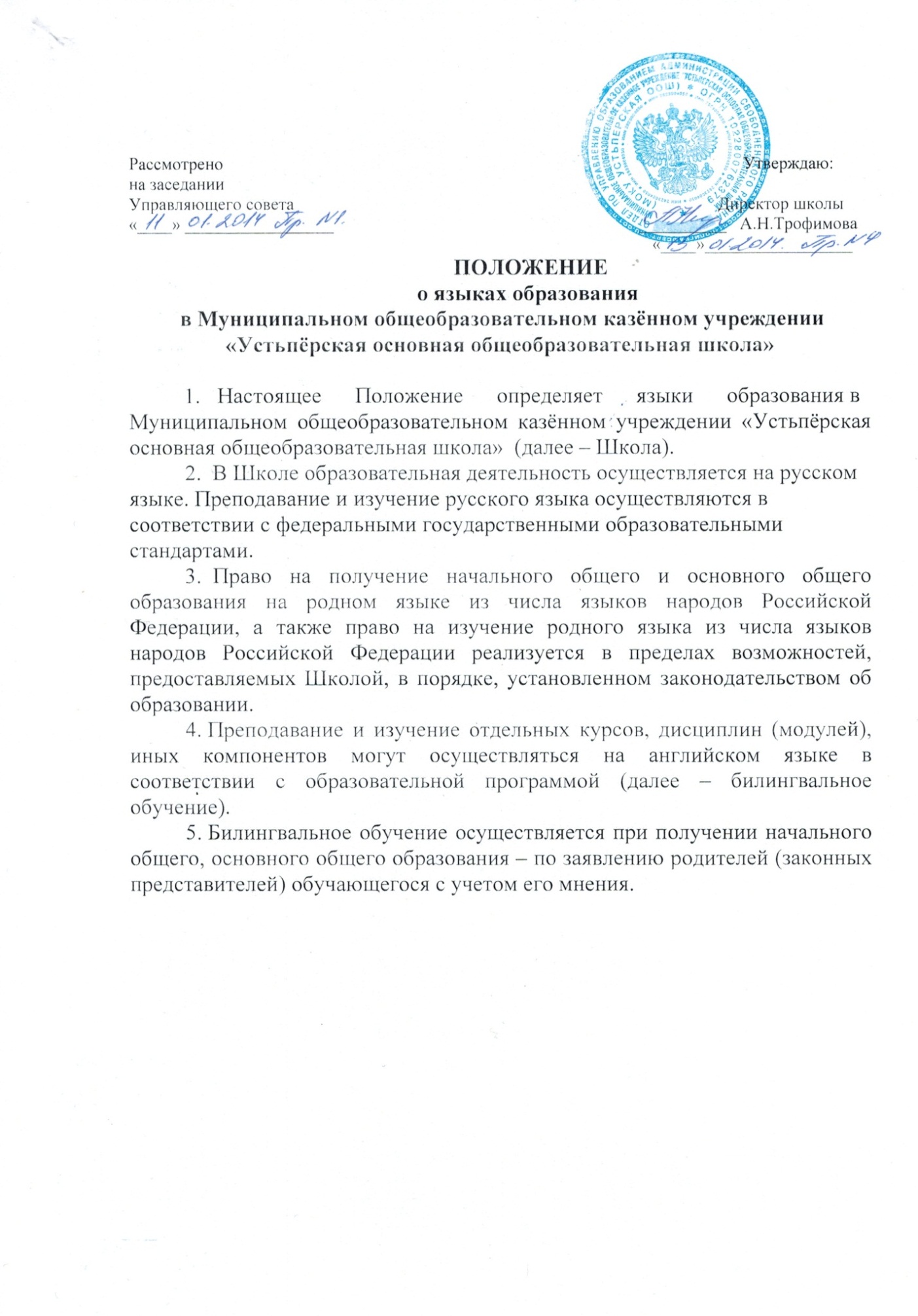 ПОЛОЖЕНИЕо школьной форме обучающихся Муниципального общеобразовательного казённого учреждения «Устьпёрская основная общеобразовательная школа»i. Общие положенияНастоящее Положение разработано в соответствии с  Федеральным законом от 29.12.2012 № 273-ФЗ «Об образовании в Российской Федерации (статья 28, часть 3, пункт 18), «Гигиеническими требованиями к одежде для детей, подростков и взрослых, СанПиН 2.4.7/1.11286-03» (Постановление Главного государственного санитарного врача РФ от 17.04.2003 №51), письмом Министерства образования РФ от 28 марта 2013г № ДЛ-65/08 «Об установлении требований к одежде обучающихся», устава Муниципального общеобразовательного казённого учреждения «Устьпёрская основная общеобразовательная школа» (далее-Школа).1.2. Настоящее Положение принимается управляющим советом Школы, имеющим право вносить в него свои изменения и дополнения и утверждается директором Школы.1.3. Контроль  соблюдения ношения обучающимися школьной формы обязаны осуществлять сотрудники Школы, относящиеся к административному и педагогическому составу. II. Функции школьной формы 2.1 Обеспечение нормального функционирования всех структурных компонентов учебно-воспитательного процесса (урок, внеклассное занятие, факультативы и др.) на весь учебный год.2.2. Обеспечение обучающихся удобной и эстетической одеждой в повседневной школьной жизни;Устранение признаков социального, имущественного и религиозногоразличия между обучающимися; предупреждения возникновения у обучающихся психологического дискомфорта перед сверстниками;Соответствие гигиеническим требованиям.Укрепление общего имиджа Школы, формирования школьной идентичности.III. Единые требования  к школьной форме. Школьная форма подразделяется на парадную, повседневную и спортивную.   Комплект повседневной формы обучающихся 1-9 классов:- для мальчиков: брюки классического покроя чёрного цвета, однотонная рубашка, пиджак или жилет чёрного цвета.- для девочек: платье черного или коричневого цвета, черный фартук.   Парадная форма обучающихся 1-9 классов дополняется:- для мальчиков: галстуком и белой рубашкой;- для девочек: белым фартуком.   Комплект спортивной формы: спортивные брюки, светлая футболка, спортивная обувь, спортивный костюм (для занятий на улице).   Внешний вид должен соответствовать общепринятым в обществе нормам делового стиля. Для юношей и девушек обязательна аккуратная деловая прическа. Распущенные длинные волосы недопустимы..   Одежда должна выглядеть чисто и опрятно.IV. Права и обязанности обучающихся. Единая школьная форма является обязательным требованием к внешнему виду обучающихся Школы.. Обучающийся имеет право выбирать школьную форму в соответствии с предложенными вариантами.. Обучющийся обязан носить повседневную школьную форму ежедневно.В дни проведения торжественных линеек, праздничных мероприятий обучающийся надевает парадную форму. Спортивная форма предназначена только для уроков физической культуры и приносится с собой из дома.. Обучающимся категорически запрещается: - ношение джинсовой, спортивной и одежды бельевого стиля;- ношение одежды, обуви и аксессуаров с травмирующей фурнитурой, символикой асоциальных неформальных молодежных объединений;- юбки с заниженной талией, накладными карманами, декоративными деталями в виде вышивки, заплат, порывами ткани, неоднородным окрасом ткани;- юбки с высоким разрезом, длиной выше  от колена;- рубашки, блузки, кофты ярких, «кричащих» цветов, с контрастной цветовой гаммой, яркими надписями и любыми изображениями;- находиться в помещении Школы в верхней одежде и головном уборе 4.5. Обучающиеся обязаны выполнять все пункты данного Положения.      V.Обязанности родителей (законных представителей) обучающихся5.1. Родители (законные представители) обязаны приобрести школьную форму согласно условиям данного Положения до начала учебного года, и делать это по мере необходимости, вплоть до окончания обучающимися школы. 5.2. Контролировать внешний вид обучающихся перед выходом в школу в строгом соответствии с требованиями данного Положения. 5.3. Родители обязаны выполнять все пункты данного Положения. Порядок введения и механизм поддержки ношения школьной формы6.1. Ответственность за доведение информации о  настоящем Положении до обучающихся и родителей (законных представителей) и соблюдение пунктов 4.1-4.4 данного Положения возлагается на классных руководителей.6.2. Несоблюдение обучающимися данного Положения является нарушением Устава  Школы и Правил поведения обучающихся Школы. 6.3. В случае явки обучающихся без школьной формы родители (законные представители) должны быть поставлены в известность классным руководителем в течение учебного дня.VII. Меры административного воздействия за нарушение настоящего Положения7.1. За нарушение Положения администрация школы оставляет за собой право применения различного рода взысканий: замечание обучающемуся, уведомление родителей через телефонный звонок или через запись в дневнике обучающегося.